УТВЕРЖДАЮПриказ директора колледжа от 25.05.2021 г. № 119/1РАБОЧАЯ ПРОГРАММа УЧЕБНОЙ ДИСЦИПЛИНЫОГСЭ.06 Общие компетенции профессионала (по уровням)программа подготовки специалистов среднего звенасреднего профессионального образования по специальности 23.02.07 Техническое обслуживание и ремонт двигателей, систем и агрегатов автомобилей2021 г. СОДЕРЖАНИЕ1. паспорт ПРОГРАММЫ УЧЕБНОЙ ДИСЦИПЛИНЫОбщие компетенции профессионала (по уровням)1.1. Область применения программыПрограмма учебной дисциплины является частью вариативной составляющей образовательной программы  по подготовке специалистов среднего звена по специальности СПО 23.02.07 Техническое обслуживание и ремонт двигателей, систем и агрегатов автомобилей1.2. Место дисциплины в структуре основной профессиональной образовательной программы:дисциплина Общие компетенции профессионала (по уровням)  входит в общий гуманитарный и социально-экономический цикл как вариативная часть.1.3. Цели и задачи дисциплины – требования к результатам освоения дисциплины:В результате освоения дисциплины обучающийся должен: РАЗДЕЛЫ 1-3получить и проанализировать опыт деятельности в соответствии с требованиями уровней I-II:анализ ситуации,планирование деятельности,планирование ресурсов,осуществление текущего контроля деятельности,оценка результатов деятельности,поиск информации,извлечение и первичная обработка информации,обработка информации,работа в команде (группе),устная коммуникация (монолог),восприятие содержания информации в процессе устной коммуникации,письменная коммуникация.РАЗДЕЛ 4 знать:сущность и социальную значимость своей будущей профессии,оценки социальной значимости своей будущей профессии,типичные и особенные требования работодателя к работнику (в соответствии с будущей профессией).РАЗДЕЛЫ 5-7получить и проанализировать опыт деятельности в соответствии с требованиями уровня III:анализ ситуации,принятие ответственного решения.определение методов решения профессиональных задач,планирование деятельности,оценка результатов деятельности,поиск информации,извлечение и первичная обработка информации.обработка информации,работа в команде (группе).устная коммуникация (монолог),восприятие содержания информации в процессе устной коммуникации,письменная коммуникация.знать: сущность и социальную значимость своей будущей профессии; перспективу карьерного роста; требования работодателя и возможности трудоустройства (в соответствии с будущей профессией); уметь: анализировать ситуацию; принимать ответственные решения; планировать свою деятельность; извлекать и обрабатывать первичную информацию; обработка информации, владеть основными элементами коммуникации;       -    выстраивать эффективное поведение в условиях конфликта.      -    устойчивый интерес.	Содержание дисциплины должно быть ориентировано на подготовку
студентов к освоению профессиональных модулей ППССЗ по специальности
22.02.06 Сварочное производство.В процессе освоения дисциплины у студентов должны формировать
общие компетенции (ОК): ОК 1. Понимать сущность и социальную значимость своей будущей профессии, проявлять к ней устойчивый интерес.ОК 2. Организовывать собственную деятельность, выбирать типовые методы и способы выполнения профессиональных задач, оценивать их эффективность и качество.ОК 3. Принимать решения в стандартных и нестандартных ситуациях и нести за них ответственность.ОК 4. Осуществлять поиск и использование информации, необходимой для эффективного выполнения профессиональных задач, профессионального и личностного развития.ОК 5. Использовать информационно-коммуникационные технологии в профессиональной деятельности.ОК 6. Работать в коллективе и команде, эффективно общаться с коллегами, руководством, потребителями.ОК 7. Брать на себя ответственность за работу членов команды (подчиненных), результат выполнения заданий.ОК 8. Самостоятельно определять задачи профессионального и личностного развития, заниматься самообразованием, осознанно планировать повышение квалификации.ОК 9. Ориентироваться в условиях частой смены технологий в профессиональной деятельности.1.4. Рекомендуемое количество часов на освоение программы дисциплины:максимальной учебной нагрузки обучающегося  56 часов, в том числе:обязательной аудиторной учебной нагрузки обучающегося  56 часов;2. СТРУКТУРА И СОДЕРЖАНИЕ УЧЕБНОЙ ДИСЦИПЛИНЫ2.1. Объем учебной дисциплины и виды учебной работы2.2. Тематический план и содержание учебной дисциплины Введение в профессию: общие компетенции профессионалаДля характеристики уровня освоения учебного материала используются следующие обозначения:1. – ознакомительный (узнавание ранее изученных объектов, свойств); 2. – репродуктивный (выполнение деятельности по образцу, инструкции или под руководством)3. – продуктивный (планирование и самостоятельное выполнение деятельности, решение проблемных задач)3. условия реализации программы дисциплины3.1. Требования к минимальному материально-техническому обеспечениюРеализация учебной дисциплины требует наличия учебного кабинета социально-экономических дисциплин.Оборудование учебного кабинета: - посадочные места по количеству обучающихся;- рабочее место преподавателя;- ПКДидактический материал:комплекты тестовых заданий по изучаемым темам.КОСдиагностики3.2. Информационное обеспечение обученияПеречень рекомендуемых учебных изданий, Интернет-ресурсов, дополнительной литературыОсновные источники:1. Перелыгина Е.А. Эффективное поведение на рынке труда: Учебные материалы. – Самара: ЦПО, 2011.2. Голуб Г.Б.; Перелыгина Е.А. Введение в профессию: общие компетенции профессионала. Эффективное поведение на рынке труда. Основы предпринимательства: Гиды для преподавателей. – Самара: ЦПО, 2011.Дополнительные источники:1. Ефимова С.А. Ключевые профессиональные компетенции: спецификации модулей. – Самара: изд-во ЦПО, 2007.2. Зарянова М. Как найти работу. – СПб.: Речь, 20093. Как успешно пройти собеседование // SuperJob [Электронный ресурс]. – http://www.superjob.ru/rabota/intervew.html.4. Ключевые профессиональные компетенции. Модуль «Эффективное поведение на рынке труда» [Текст]: учебные материалы/ автор-составитель: Морковских Л.А. – Самара: ЦПО, 2007.5. Ожегов С.И. Словарь русского язык. – М. Рус. яз., 1984.6. Планирование профессиональной карьеры: рабочая тетрадь/ Т.В. Пасечникова. -  Самара: ЦПО, 2011.7. Третий не лишний? Трудоустройство через кадровое агенство. Отзывы бывалых. И как отличить хорошее от плохого // Работа.RU [Электронный ресурс]. – http://rabota.ru/vesti/career/tretij_ne_lishnij.html.8. Трудовой кодекс Российской Федерации от 30.12.2001 № 197-ФЗ.9. Филина Ф.Н. Справочник наемного работника. – М.: ГроссМедиа: РОСБУХ, 2008.4. Контроль и оценка результатов освоения ДисциплиныКонтроль и оценка результатов освоения дисциплины осуществляется преподавателем в процессе проведения практических занятий и лабораторных работ, тестирования, а также выполнения обучающимися индивидуальных заданий, проектов, исследований.       Формы и методы контроля и оценки результатов обучения должны позволять проверять у              обучающихся не только сформированность профессиональных компетенций, но и развитие общих компетенций и обеспечивающих их умений.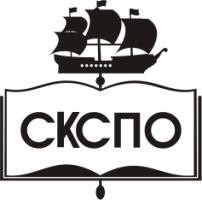 государственное автономное профессиональное образовательное учреждение Самарской области«Самарский колледж сервиса производственного оборудования имени Героя Российской ФедерацииЕ.В. Золотухина»ПАСПОРТ ПРОГРАММЫ УЧЕБНОЙ ДИСЦИПЛИНЫСТРУКТУРА и содержание УЧЕБНОЙ ДИСЦИПЛИНЫусловия реализации программы учебной дисциплиныКонтроль и оценка результатов Освоения учебной дисциплиныВид учебной работыОбъем часовМаксимальная учебная нагрузка (всего)56Обязательная аудиторная учебная нагрузка (всего) 56в том числе:    практические занятия20Самостоятельная работа обучающегося (всего)Итоговая аттестация в форме зачётаИтоговая аттестация в форме зачётаНаименование разделов и темСодержание учебного материала, лабораторные и практические работы, самостоятельная работа обучающихсяОбъем часовУровень усвоения1234Раздел 1. Компетенции в сфере работы с информациейРаздел 1. Компетенции в сфере работы с информациейТема 1. Поиск информацииПрактические занятияТема 1. Поиск информацииПредварительная работа с источником информации.2Тема 1. Поиск информацииМаркировка текста.2Тема 1. Поиск информацииОпределение информационных дефицитов источника.2Тема 2. Извлечение и первичная обработка информацииПрактические занятияТема 2. Извлечение и первичная обработка информацииИзвлечение информации по одному основанию.2Тема 2. Извлечение и первичная обработка информацииИзвлечение информации по нескольким основаниям.2Тема 2. Извлечение и первичная обработка информацииЧтение схемы. Составление схемы.2Тема 2. Извлечение и первичная обработка информацииГруппировка информации.2Тема 2. Извлечение и первичная обработка информацииФормируем вопросы на получения недостающей информации.2Тема 3. Обработка информацииПрактические занятияТема 3. Обработка информацииОпределение тезиса, вывода и аргументов в источнике.Тренинг категорических умозаключений.11Тема 3. Обработка информацииВосстановление и анализ энтимем.Анализ аргументации: определение ошибок отношении тезиса и аргументов.11Тема 3. Обработка информацииПрименение техник опровержения.2Тема 3. Обработка информацииСравнительный анализ по заданным параметрам2Раздел 2. Компетенции в сфере самоорганизации и самоуправления. Раздел 2. Компетенции в сфере самоорганизации и самоуправления. Тема 1. Планирование деятельности и ресурсовПрактические занятияТема 1. Планирование деятельности и ресурсовСоставление плана деятельности на основе технологии трудоустройства.2Тема 1. Планирование деятельности и ресурсовОпределения перечня ресурсов.2Тема 1. Планирование деятельности и ресурсовПроведение количественной характеристики ресурсов.2Тема 1. Планирование деятельности и ресурсовАнализ альтернативных ресурсов.2Тема 2. Анализ. Контроль. ОценкаПрактические занятияТема 2. Анализ. Контроль. ОценкаХарактеристика ситуации.2Тема 2. Анализ. Контроль. ОценкаАнализ ситуации в соответствии с заданными критериями.2Тема 2. Анализ. Контроль. ОценкаКонтрольная работа №1Выполнение комплексного ситуативного задания на планирование деятельности, ресурсов и текущего контроля1Раздел 3. Компетенции в сфере коммуникацииРаздел 3. Компетенции в сфере коммуникацииТема 1. Письменная коммуникацияПрактические занятияТема 1. Письменная коммуникацияПродукты письменной коммуникации1Тема 1. Письменная коммуникацияСоставление служебной записки простой и сложной структуры.2Тема 1. Письменная коммуникацияОценка продукта письменной коммуникации.2Тема 1. Письменная коммуникацияСамостоятельная работаТема 1. Письменная коммуникацияПеревод содержания газетной статьи в формат устного высказывания.1Тема 2. Устная коммуникацияПрактические занятияТема 2. Устная коммуникацияСтруктурирование устного выступления2Тема 2. Устная коммуникацияТренинг « Барьеры в общении»2Раздел 4. Введение в профессиюРаздел 4. Введение в профессиюТема 1. Профессиональная деятельностьПрактические занятияТема 1. Профессиональная деятельностьСущность профессиональной деятельности в рамках специальности.2Тема 1. Профессиональная деятельностьТребования работодателей и возможности трудоустройства.2Тема 1. Профессиональная деятельностьПерспективы карьерного роста и организации бизнеса. Социальное значение профессиональной деятельности.2Тема 1. Профессиональная деятельностьСущность профессиональной деятельности.2Тема 1. Профессиональная деятельностьКонтрольная работа № 2Выполнение комплексного ситуативного задания на работу с информацией и коммуникацию. Тест на проверку понимания содержания профессиональной деятельности, сущности и социальной значимости профессии\ специальности.2Раздел 5. Компетенции в сфере работы с информациейРаздел 5. Компетенции в сфере работы с информациейТема 1. Поиск информацииПрактические занятияТема 1. Поиск информацииОпределение недостатка в информации для решения задачи.Оценка источника информации.2Тема 1. Поиск информацииСамостоятельная работаТема 1. Поиск информацииСпрос и предложение на региональном рынке труда1Тема 2. Извлечение и первичная обработка информацииПрактические занятияТема 2. Извлечение и первичная обработка информацииИзвлечение информации по нескольким основаниям. Определение вида высказывания.2Тема 2. Извлечение и первичная обработка информацииПроведение причинно - следственного анализа. Извлечение и обработка информации.2Раздел 6. Компетенции в сфере самоорганизации и самоуправленияРаздел 6. Компетенции в сфере самоорганизации и самоуправленияТема 1. Планирование деятельностиПрактические занятияТема 1. Планирование деятельностиОпределение общей и конкретной цели. Постановка задач.2Тема 2. Принятие решенийПрактические занятияТема 2. Принятие решенийФормулирование проблемы. Анализ ошибок в постановке проблемы.2Тема 2. Принятие решенийПрогнозирование эффектов. Планирование рисков и допущений.2Тема 2. Принятие решенийПланирование рисков и допущений.2Раздел 7. Компетенции в сфере коммуникацииРаздел 7. Компетенции в сфере коммуникацииТема 7.1. Работа в команде (группе)Практические занятияТема 7.1. Работа в команде (группе)Тренинг понимания партнера в процессе коммуникации. Коммуникативная игра «Есть идея».2Тема 7.1. Работа в команде (группе)Формат группового обсуждения. Тупиковые ситуации в процессе группового обсуждения.2Тема 7.2. Эффективноеобщение: монолог, диалогПрактические занятияТема 7.2. Эффективноеобщение: монолог, диалогИспользование наглядности в процессе выступления. Служебный доклад с использованием наглядности.2Тема 7.2. Эффективноеобщение: монолог, диалогПубличное выступление в модельной ситуации.2Всего 56Результаты обучения(освоенные умения, усвоенные знания)Формы и методы контроля и оценки результатов обучения РАЗДЕЛЫ 1-3 получить и проанализировать опыт деятельности в соответствии с требованиями уровней I-II:анализ ситуации,планирование деятельности,планирование ресурсов,осуществление текущего контроля деятельности,оценка результатов деятельности,поиск информации,извлечение и первичная обработка информации,обработка информации,работа в команде (группе),устная коммуникация (монолог),восприятие содержания информации в процессе устной коммуникации,письменная коммуникация.Выполнение компетентностно- ориентированных заданий, накопительная отметкаРАЗДЕЛ 4 знать:сущность и социальную значимость своей будущей профессии,оценки социальной значимости своей будущей профессии,типичные и особенные требования работодателя к работнику (в соответствии с будущей профессией).Выполнение компетентностно- ориентированных заданий, накопительная отметкаРАЗДЕЛЫ 5-7получить и проанализировать опыт деятельности в соответствии с требованиями уровня III:анализ ситуации,принятие ответственного решения.определение методов решения профессиональных задач,планирование деятельности,оценка результатов деятельности,поиск информации,извлечение и первичная обработка информации.обработка информации,работа в команде (группе).устная коммуникация (монолог),восприятие содержания информации в процессе устной коммуникации,письменная коммуникация.Выполнение компетентностно- ориентированных заданий, накопительная отметказнать: - сущность и социальную значимость своей будущей профессии; - перспективу карьерного роста; - требования работодателя и возможности трудоустройства (в соответствии с будущей профессией); Выполнение компетентностно- ориентированных заданий, накопительная отметкауметь:- анализировать ситуацию; - принимать ответственные решения; - планировать свою деятельность; - извлекать и обрабатывать первичную информацию; - обработка информации, -владеть основными элементами коммуникации; -выстраивать эффективное поведение в условиях конфликта.Выполнение компетентностно- ориентированных заданий, накопительная отметкаРезультаты (освоенные общие компетенции)Основные показатели оценки результатаФормы и методы контроля и оценки ОК 1. Понимать сущность и социальную значимость своей будущей профессии, проявлять к ней устойчивый интерес.демонстрация интереса к будущей профессииИнтерпретация результатов наблюдений за деятельностью обучающегося в процессе освоения образовательной программыОК 2. Организовывать собственную деятельность, выбирать типовые методы и способы выполнения профессиональных задач, оценивать их эффективность и качество.выбор и применение методов и способов решения профессиональных задач в архивном деле;оценка эффективности и качества выполнения;Интерпретация результатов наблюдений за деятельностью обучающегося в процессе освоения образовательной программыОК 3. Принимать решения в стандартных и нестандартных ситуациях и нести за них ответственность.решение стандартных и нестандартных профессиональных задач в области архивного дела;Интерпретация результатов наблюдений за деятельностью обучающегося в процессе освоения образовательной программыОК 4. Осуществлять поиск и использование информации, необходимой для эффективного выполнения профессиональных задач, профессионального и личностного развития.использование ресурсов Интернет и баз данных для решения прикладных задач архивного дела;Интерпретация результатов наблюдений за деятельностью обучающегося в процессе освоения образовательной программыОК 5. Использовать информационно-коммуникационные технологии в профессиональной деятельности.работа в системах электронного документооборотаИнтерпретация результатов наблюдений за деятельностью обучающегося в процессе освоения образовательной программыОК 6. Работать в коллективе и команде, эффективно общаться с коллегами, руководством, потребителями.взаимодействие преподавателей с обучающимися, в ходе обученияИнтерпретация результатов наблюдений за деятельностью обучающегося в процессе освоения образовательной программыОК 7. Брать на себя ответственность за работу членов команды (подчиненных), результат выполнения заданий.самоанализ и осмысление результатов собственной работы Интерпретация результатов наблюдений за деятельностью обучающегося в процессе освоения образовательной программыОК 8. Самостоятельно определять задачи профессионального и личностного развития, заниматься самообразованием, осознанно планировать повышение квалификации.организация самостоятельных занятий при изучении профессионального модуляИнтерпретация результатов наблюдений за деятельностью обучающегося в процессе освоения образовательной программыОК 9. Ориентироваться в условиях частой смены технологий в профессиональной деятельности.использование в деятельности архива современные компьютерные технологииИнтерпретация результатов наблюдений за деятельностью обучающегося в процессе освоения образовательной программы